Школьный этап ВсОШ 2022 (siriusolymp.ru)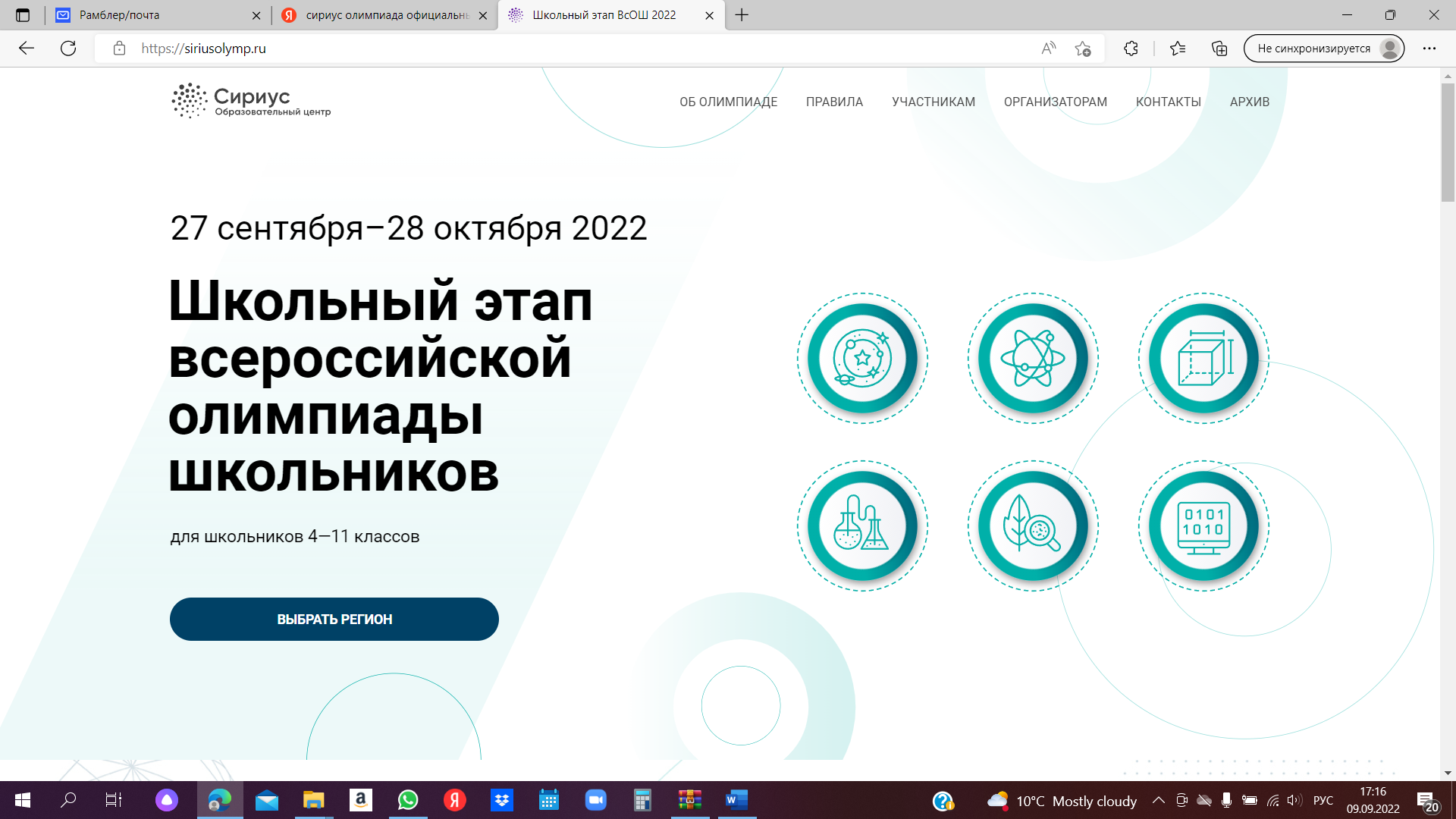 Школьный этап – Золотое Сечение (zsfond.ru)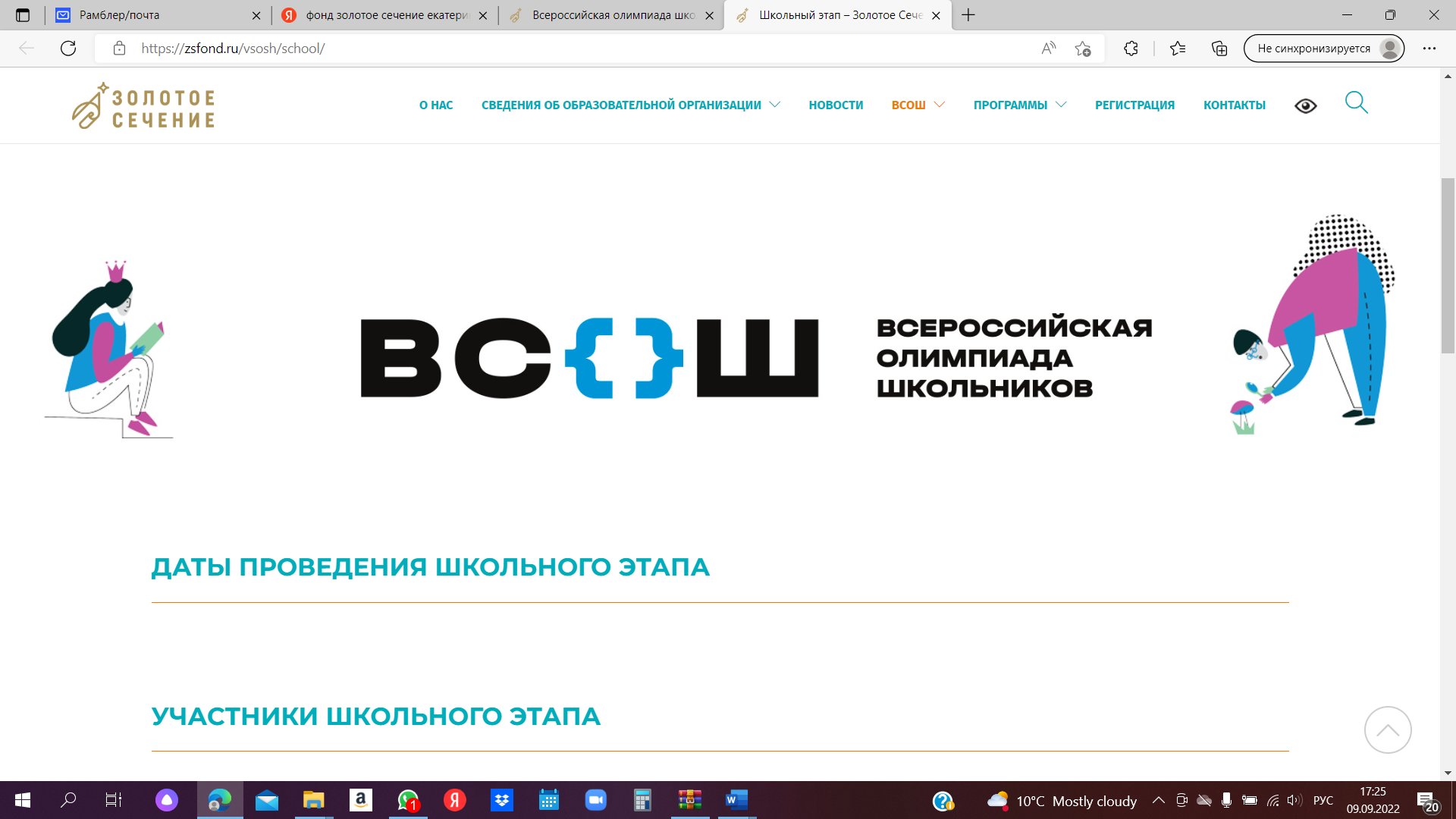 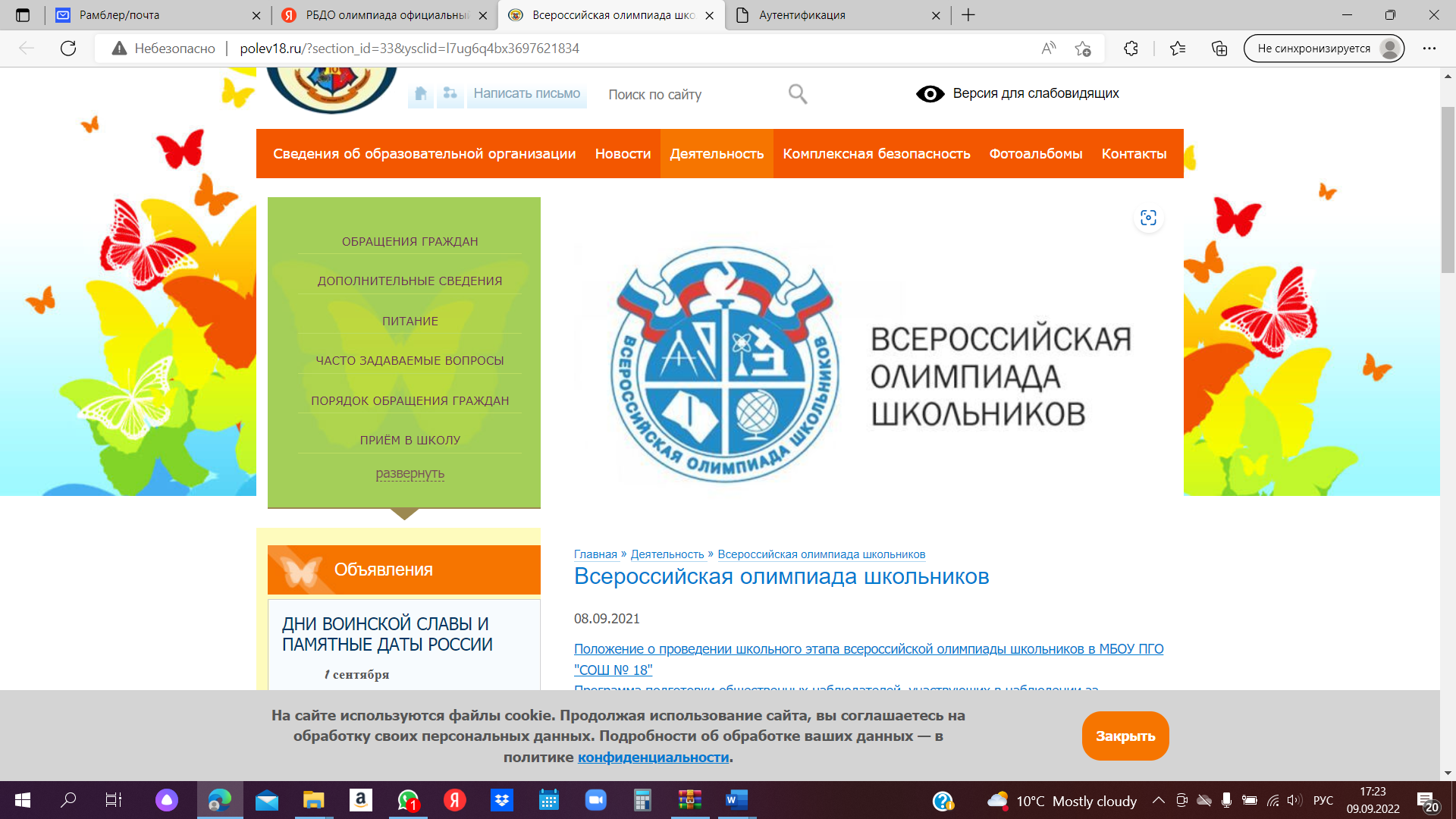 